Звіт Тернопільського навчально-виховного комплексу«Школа-колегіум Патріарха Йосифа Сліпого»Реалізація проєктів «Шкільний громадський бюджет 2021»Назва проєкту: «Шкільне життя як свято»Автор проєкту: Софія Тронка, учениця  9-Б класу. Місце реалізації проєкту: актова зала та Кімната школяра ТНВК «Школа-колегіум Патріарха Йосифа Сліпого».Опис проєкту: проєкт спрямований на оновлення шкільної апаратури, придбання нових елементів. Якісне технічне обладнання є запорукою успішної та цікавої організації освітніх заходів для всіх учасників освітнього процесу. Крім того, сучасне шкільне радіо  необхідне для задоволення інформаційних потреб здобувачів  освіти, швидкого сповіщення та реагування. Закуплено:мікрофони шнурові  (3 шт.) – 2550 грн;стойки мікрофонні (4 шт.) – 2 400 грн;кабель мікрофонний XLR-XLR-10m  (4 шт.) – 1 240 грн;кабель мікрофонний XLR-XLR- 1m  (2 шт.) – 400 грн;кабель інструментальний ¼ «TRS- ¼«TRS – 1m  (2 шт.) – 380 грн;акустичні системи активні 500 Вт (2 шт.) – 16 000 грн;пульт мікшерний – 7590 грн;комутація: кабель інструментальний 10 м – 2 шт., переноски живлення до колонок – 800 грн;ноутбук – 11 000 грн.Транспортні послуги – 800 грн.ВСЬОГО - 43 160 грн.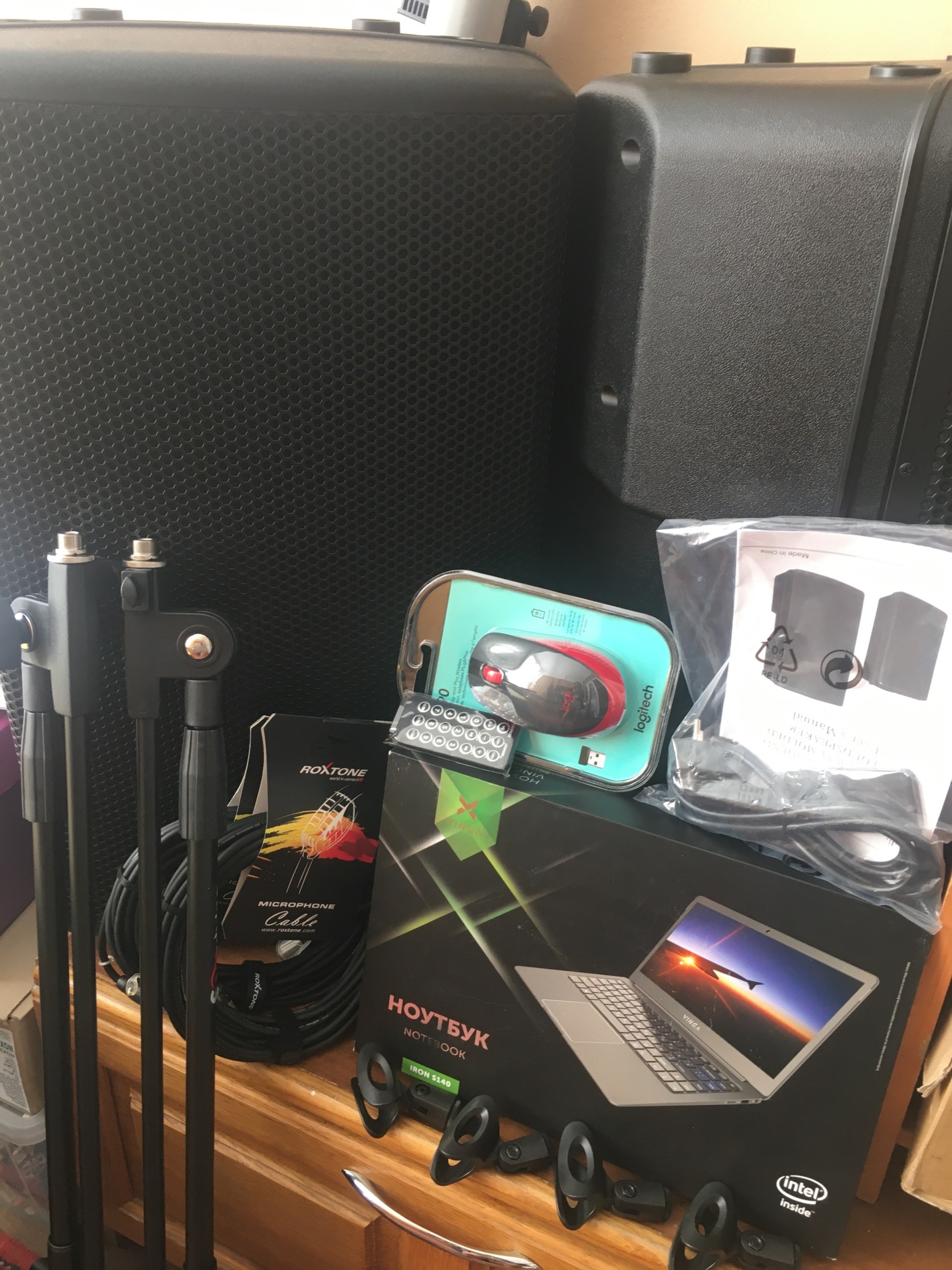 